Obec Lukavice pořádá oslavu ke100. VÝROČÍ ZALOŽENÍ REPUBLIKY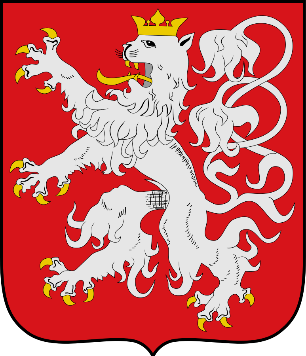 1918		 201828. ŘÍJNA 2018Srdečně zveme všechny občany bez rozdílu věkuna oslavu vzniku Československa s následujícím programem:1  12.30 – 13.00 	Setkání u obecního úřadu.    13.00       		Zahájení - seznámení s programem.    	    			Vzpomínka u památné Hejčlovy lípy.				Sázení nové lípy u Červeného kříže.				Pietní akt u Pomníku padlých.				Pokračování oslav s připomenutímvýznamných událostí historie obceza posledních 100 let v kulturnímdomě.Posezení s hudbou, občerstvení zajištěno.Doprava na jednotlivá místa zabezpečena obcí.Těšíme se na Vaši účast.